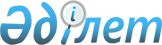 Об организации молодежной практики в Шортандинском районе на 2012 год
					
			Утративший силу
			
			
		
					Постановление акимата Шортандинского района Акмолинской области от 21 февраля 2012 года № А-1/57. Зарегистрировано Управлением юстиции Шортандинского района Акмолинской области 6 марта 2012 года № 1-18-151. Утратило силу постановлением акимата Шортандинского района Акмолинской области от 18 мая 2012 года № А-5/151      Сноска. Утратило силу постановлением акимата Шортандинского района Акмолинской области от 18.05.2012 № А-5/151 (вступает в силу со дня подписания).      Примечание РЦПИ:

      В тексте сохранена авторская орфография и пунктуация

      В соответствии с подпунктом 5-7) статьи 7, статьей 18-2 Закона Республики Казахстан от 23 января 2001 года «О занятости населения», подпунктом 13) пункта 1 статьи 31 Закона Республики Казахстан от 23 января 2001 года «О местном государственном управлении и самоуправлении в Республике Казахстан» и Правилами организации и финансирования молодежной практики, утвержденными постановлением Правительства Республики Казахстан от 19 июня 2001 года № 836, постановлением Правительства Республики Казахстан «Об утверждении Программы занятости 2020» от 31 марта 2011 года № 316, акимат Шортандинского района ПОСТАНОВЛЯЕТ:



      1. Организовать молодежную практику в Шортандинском районе на 2012 год.



      2. Утвердить:

      1) перечень работодателей, создающих рабочие места для прохождения молодежной практики в 2012 году, финансируемые из средств местного бюджета, согласно приложению 1;

      2) перечень работодателей, создающих рабочие места для прохождения молодежной практики в 2012 году, финансируемые из средств республиканского бюджета, согласно приложению 2.



      3. Контроль за исполнением настоящего постановления возложить на заместителя акима Шортандинского района Атабаева М.А.



      4. Настоящее постановление вступает в силу со дня государственной регистрации в Департаменте юстиции Акмолинской области и вводится в действие со дня официального опубликования.      Аким

      Шортандинского района                      С.Камзебаев

Приложение 1        

Утверждено постановлением  

акимата Шортандинского района

от 21 февраля 2012 года  

№ А-1/57           Перечень

работодателей, создающих рабочие места для

прохождения молодежной практики

в 2012 году, финансируемые из средств местного бюджета

Приложение 2       

Утверждено постановлением  

акимата Шортандинского района

от 21 февраля 2012 года   

№ А-1/57          Перечень

работодателей, создающих рабочие места для прохождения

молодежной практики в 2012 году, финансируемые из средств республиканского бюджета
					© 2012. РГП на ПХВ «Институт законодательства и правовой информации Республики Казахстан» Министерства юстиции Республики Казахстан
				№ п/пНаименование

работодателяПрофессия(специальность)Количество организуемых рабочих местПродолжительность

молодежной практики в месяцахРазмер месячной заработной платы, компенсируемый из средств районного

бюджета, в тенге1Государственное учреждение

«Управление юстиции Шортандинского района»

Департамента юстиции Акмолинской области Министерства юстиции Республики Казахстанюрист16174392Шортандинский районный филиал Общественного Объединения «Народно-Демократическая партия

«Нур Отан»финансист16174393Государственное учреждение «Отдел жилищно-

коммунального хозяйства, пассажирского транспорта и автомобильных дорог» Шортандинского районаинженер16174394Прокуратура Шортандинского районаюрист-

правовед16174395Шортандинский районный судюрист16174396Индивидуальный предприниматель Волокитин В.А.программист16174397Государственное учреждение «Налоговое управление по Шортандинскому району»финансист16174398Государственное учреждение «Аппарат акима Шортандинского района»юрист-

правовед1617439№ п/пНаименование работодателяПрофессия(специальность)Количество организуемых

рабочих

местПродолжительность молодежной

практики

в месяцахРазмер месячной заработной платы, компенсируемый из средств республиканского бюджета, в тенге1Государственное учреждение

«Отдел строительства» Шортандинского районаФинансист16260002Государственное учреждение

«Шортандинский районный отдел внутренних дел Департамента внутренних дел Акмолинской области»финансист

юрист-

правовед36260003Коммунальное государственное

учреждение «Центр занятости»

отдела занятости и социальных программ Шортандинского районабухгалтер16260004Индивидуальный предприниматель Волокитин В.А.менеджер16260005Шортандинский районный филиал Республиканского государственного казенного

предприятия «Центр по недвижимости по Акмолинской области» Комитета регистрационной службы и оказания правовой помощи Министерства юстиции Республики Казахстанфинансист1626000